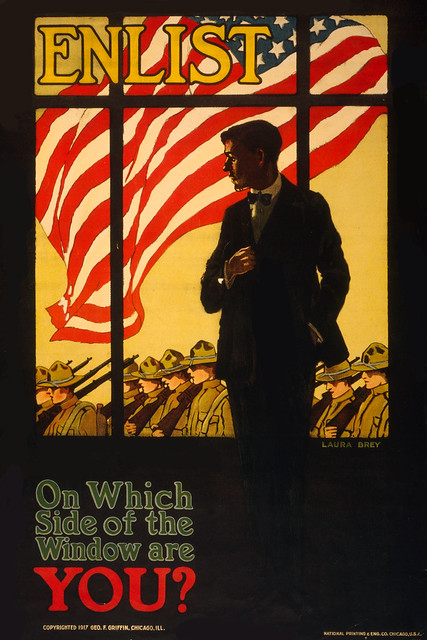 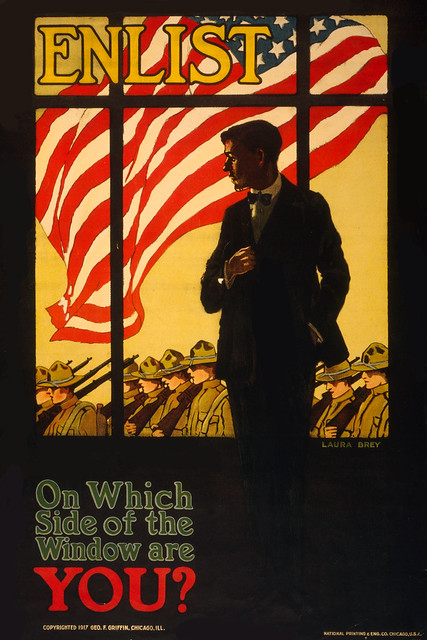 WW1 Project                        By Annie ToalJune 28, 1914Archduke Francis Ferdinand is assassinated.July 28, 1914Austria-Hungary declares war on Serbia, beginning World War I.August 2-7, 1914Germany invades Luxembourg and Belgium. France invades Alsace. British forces arrive in France. Nations allied against Germany were eventually to include Great Britain, Russia, Italy, Australia, New Zealand, South Africa, Rhodesia, Romania, Greece, France, Belgium, United States, Canada, Serbia, India, Portugal, Montenegro, and Poland.August 10, 1914Austria-Hungary invades Russia.September 9, 1914Allied forces halt German advance into France during First Battle of the Marne.February 18, 1915Germany begins naval blockade of Great Britain.April 25, 1915Allied forces land on the Gallipoli Peninsula of the Ottoman Empire.May 7, 1915German submarine sinks the passenger liner Lusitania during crossing from New York to Liverpool, England, killing 128 Americans.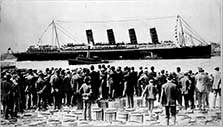 May 23, 1915Italy declares war on Austria-Hungary.February 21, 1916Germany begins the attack on Verdun.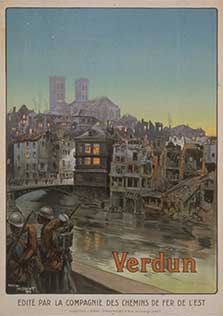 May 31, 1916Naval Battle of Jutland takes place between British and German fleets.July 1, 1916Allied offensive begins the Battle of the Somme.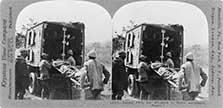 December 18, 1916Battle of Verdun ends with 550,000 French and 450,000 German casualties.February 1, 1917Germany returns to unrestricted submarine warfare halted after the sinking of the Lusitania.February 3, 1917United States severs diplomatic relations with Germany.April 6, 1917The United States declares war on Germany.June 7, 1917General John J. Pershing, newly selected commander of the American Expeditionary Forces, arrives in England with his staff.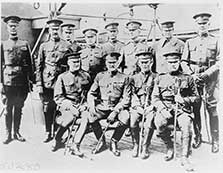 June 24, 1917American combat forces arrive in France.December 15, 1917Russia signs armistice with Germany.January 8, 1918President Woodrow Wilson presents to Congress his outline of Fourteen Points required for peace.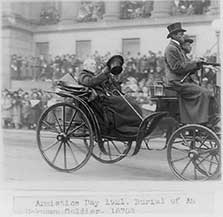 February 8, 1918The Stars and Stripes begins publication with a first issue of one thousand copies. Second Lieutenant Guy T. Viskniskki is the first managing editor of the newspaper.March 3, 1918Russia signs the Treaty of Brest-Litovsk with Germany.March 21, 1918Germany begins its final offensive of the war.March 1918American women recruited to serve as bilingual telephone operators for the AEF arrive in Europe.May 28, 1918United States forces are victorious in the Battle of Cantigny, the first independent American operation.June 2, 1918American forces stop German attempt to cross the Marne River at Chateau-Thierry.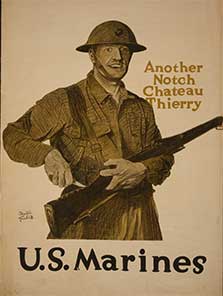 July 26, 1918The Stars and Stripes suspends the Sporting Page.September 12, 1918American First Army attacks St. Mihiel salient.September 26, 1918Allied forces begin the attack at Meusse-Argonne, the final offensive of the war.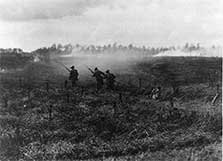 November 11, 1918Germany signs the Armistice at Compiègne, ending World War I.December 1918Harold Ross assumes editorship of The Stars and Stripes.December 1, 1918British and American forces enter Germany.December 16, 1918The Stars and Stripes War Orphans Adoption Campaign ends after raising 123,047 francs and placing 3,444 orphans for adoption.December 27, 1918Sporting Page returns to The Stars and Stripes.Jan. 18, 1919Peace conference begins at Paris.February 8, 1919First anniversary of The Stars and Stripes. Circulation surpasses 500,000.February 14, 1919Draft of the covenant of the League of Nations is completed.June 13, 1919Last issue of The Stars and Stripes is published.June 28, 1919Allied and German representatives sign treaty of Versailles. The United States signs treaty of guaranty, pledging to defend France in case of an unprovoked attack by Germany.November 19, 1919United States Senate fails to ratify Treaty of Versailles.January 10, 1920Treaty of Versailles takes effect.March 19, 1920United States Senate fails to ratify Treaty of Versailles for the second time.August 24-29, 1921United States signs separate peace treaties with Germany, Austria, and Hungary.